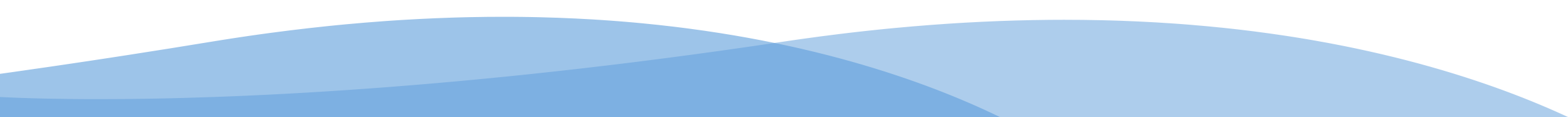 XingYunRi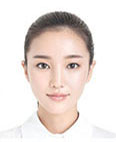   Mobile：13500135123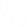   Address: HuangCun,Tianhe District, Guangzhou, Guangdong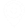 E-mail: 123456@qq.meEducation2009/09-Present    Guangdong University of Foreign Studies (GDUFS)      School of EconomicsCandidate for Bachelor degree in Economics, Majored in Taxation, expected July, 2013;GPA: Overall GPA of 3.45/4.0, GPA on Specialized Courses of 3.54/4.0Language: Native Mandarin, Excellent English (CET-6)       Computer: Skilled user of Microsoft® office2012/01-2012/02         PwC Zhong Tian CPAs Co.,Ltd Shen Zhen Branch        Intern AuditorReceived audit training, learned audit procedures, software, profession prudence cooperation habits and spirits.Participated in auditing 29 branches of S.F. Express in Guangxi, Jiangxi Provinces, independently responsible for 9 working papers in 2 weeks (Efficiency is about twice as many other interns).Student Experience2009/09-2010/08           Share&Grow Program               Executive Assistant in Lecture groupA volunteer project in which outstanding graduates help students with the vocational planning;Responsible for the lecture " Visibility of State-owned Enterprises ", leading the functional departments’ work, creatively made GIF promotion figure, network investigation questionnaire.Training Experience2011/05-Present            PwC LEAP (<10%)                      Future Professional2011/05-2011/08            P&G University (<8.5%)                 Build Yourself as a BrandHonors&AwardsWinner of the "Caring for China - the Google China Social Innovation Cup " – TEDxYUE (2010.08);The Best Actress of the English Drama Competition "The Dreamer" (2010.05);The winning prize of the 7th English Debate Competition in GDUFS (2011.04).References   Keishi Jing    Co-organizer of TEDxGDUFS, senior majored in French in GDUFS         +86-15017550701Anson An     Former co-organizer of TEDxGDUFS, now working in P&G,ER Dept.       +86-13632462793Fresh Zheng  Former leader of Share&Grow Program,now working in QiHan Technology  +86-13537578754Renee Jian     Auditor in PwC Shen Zhen Branch                                    +86-13632535527